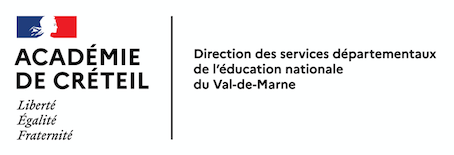 Le programme personnalisé de réussite éducative consiste en un plan coordonné d’actions, conçu pour répondre aux besoins de l’élève lorsqu’il apparaît qu’il risque de ne pas maîtriser les connaissances et compétences    du « socle commun ». Pour les élèves à haut potentiel, il est décliné sur l’année scolaire et est évolutif.Textes de référence : Décret n°2005-1014 du 24-8-2005 ; Circulaire n°2006-138 du 25-8-2006          Partie ci-dessous à compléter lors de l’entretien avec l’élève (si possible)Elève concernéElève concernéElève concernéElève concernéElève concernéNOMPRÉNOMPRÉNOMDATE DE NAISSANCEECOLEBILAN PSYCHOLOGIQUE EFFECTUÉ LE   PARParties prenantesParties prenantesParties prenantesRESPONSABLES LÉGAUXÉLÈVEENSEIGNANTSDIRECTEUR/TRICE     AUTRES (à préciser)…en rapport avec les 5 domainesdu socle communCe que je réussis bien à l’école…Ce qui est difficile pour moi à l’école…Ce qui est difficile pour moi à l’école……en rapport avec les 5 domainesdu socle commun…en rapport avec les 5 domainesdu socle communCe que je voudrais réussir…Ce que je voudrais réussir…Ce que je voudrais réussir……en rapport avec les 5 domainesdu socle commun…en rapport avec les 5 domainesdu socle communEst-ce que mon travail à la maison est difficile à faire ?Est-ce que mon travail à la maison est difficile à faire ?…en rapport avec les 5 domainesdu socle communQui pourrait m’aider ?Qui pourrait m’aider ?CycleAnnéeClasseEcoleAide mise en place par l’école, aménagementsAide extérieureActivités extrascolairesCycle 1PSCycle 1MSCycle 1GSCycle 2CPCycle 2CE1Cycle 2CE2Cycle 3CM1Cycle 3CM2Cycle 36èmeCaractéristiques constatées chez l’élèveSurligner les items correspondantsCaractéristiques constatées chez l’élèveSurligner les items correspondantsCaractéristiques constatées chez l’élèveSurligner les items correspondantsPARTICULARITES COGNITIVESPARTICULARITES COMPORTEMENTALESAccès rapide au langage oral, vocabulaire riche et variéCuriosité et questionnement abondant. Elève très observateur.Argumentation permanente, cohérente et pertinenteDésir de savoir et de comprendre, pas nécessairement d’apprendre. Démarche originale d’apprentissage. Autodidacte.Acquisition rapide et parfois spontanée de la lectureDésir de savoir et de comprendre, pas nécessairement d’apprendre. Démarche originale d’apprentissage. Autodidacte.Décalage entre production écrite et performances verbalesImagination débordante. Créativité. Nouvelles stratégies.Grande facilité de mémorisationParticipation active parfois intempestive et critiqueTrès bonne capacité d’abstraction, recherche de complexitéPréfère travailler seulCompétences qui dépassent sa classe d’âgePeut faire plusieurs choses à la fois. Donne l’impression de ne pas écouterUtilise des stratégies alternatives ou hors normePeut faire plusieurs choses à la fois. Donne l’impression de ne pas écouterIrrégularité inexpliquée des résultatsAgitation, provocation, comportement difficile voire agressif si le haut potentiel n’est pas reconnu et pris en chargeAgitation, provocation, comportement difficile voire agressif si le haut potentiel n’est pas reconnu et pris en chargePARTICULARITES SOCIO AFFECTIVESRéticent face à la répétitionRéactivité affectiveEnnui pouvant aller jusqu’au refus de l’école et état dépressifBesoin de sens pour accepter les règles et les consignesDésordonné, travail peu soigné ou perfectionnisme invalidantBesoin de reconnaissance dans son identité de haut potentielSolitude et isolement, rejet fréquent par ses camaradesAnxiété, angoisse envahissantes (préoccupations existentielles dépassant sa classe d’âge)Sens de l’humour précoce au second degréAnxiété, angoisse envahissantes (préoccupations existentielles dépassant sa classe d’âge)Hyperesthésie (perception exacerbée des stimuli extérieurs)Centres d’intérêt qui dépassent sa classe d’âgeDifficultés à entrer dans l’écrit. Lenteur d’écritureEn quête de compagnie d’enfants plus âgés ou d’adultesDifficultés attentionnellesPotentiellement victime de rejet, de moqueries de la part des autres, voire de harcèlementDifficultés à acquérir les règles du groupePotentiellement victime de rejet, de moqueries de la part des autres, voire de harcèlementAbsentéismePoints d’appui constatés chez l’élèveSurligner les items correspondantsPropositions d’aménagements à mettre en placeSurligner les items indispensablesFacilité de mémorisation visuelleDANS L’ECOLEFacilité de mémorisation auditiveIdentification d’une personne référente (adulte ou élève) dans l’école (dialogue, écoute…)Facilité de mémorisation kinesthésiqueTravail de la méthodologie avec la personne référente (aide à l’organisation du travail…)Facilité de mémorisation interpersonnelleDéfinition d’un lieu de repli (sas)Très bonne capacité d’abstractionDANS LA CLASSERecherche de complexitéBienveillance tout en se conformant au cadre scolaireElève très observateurQuand il y a un problème, avertir avant de sanctionner, dialoguer avec l’élève en différéMéthodes d’apprentissage particulièresValorisation des effortsFacilité de mémorisation visuelleMise en place d’une fiche de suiviCentres d’intérêt particulierAdaptation de la notationAutre :Ne pas exiger systématiquement les meilleurs résultatsAutre :Autorisation à la double tâche (dessin, lecture, boule anti-stress…)Autre :Utilisation de la carte mentaleAutre :Prise des cours avec ordinateur ou tabletteAutre :Photocopies du cours en remplacement de la copie manuscrite du coursAutre :Favoriser le travail individuel plutôt que le travail de groupeAutre :Vérifier la bonne compréhension des consignes (problèmes d’implicite)Autre :L’aider à rester dans la tâche en le sollicitant régulièrement pendant l’activitéPropositions d’aménagements à mettre en placeSurligner les items indispensablesPropositions d’aménagements à mettre en placeSurligner les items indispensablesPropositions d’aménagements à mettre en placeSurligner les items indispensablesPropositions d’aménagements à mettre en placeSurligner les items indispensablesDANS LA CLASSE (SUITE)ENGAGEMENTENGAGEMENTEtablir des règles de communication, l’aider à acquérir les règles de communication orale (maîtriser sa prise de parole)Fait à LeLimiter les exercices de réinvestissement, les répétitionsL’élève s’engage à adhérer au projet et à mettre en œuvre les propositions suggérées pour l’aiderSignatureDonner du sens :L’élève s’engage à adhérer au projet et à mettre en œuvre les propositions suggérées pour l’aiderSignaturePrésenter l’objectif de la séquence, vers quoi tendent les apprentissagesLes parents s’engagent à soutenir le projet et répondre aux sollicitations des enseignantsSignatureLorsqu’il a fini avant les autres, lui offrir la possibilité d’une autre activitéL’enseignant s’engage à mettre en œuvre le projetSignature Peut être responsabilisé en pratiquant du tutorat d’élève en difficultéAutres : POUR LES EVALUATIONSAutorisation du port de boules d’oreilles antibruitFavoriser l’évaluation orale plutôt qu’écriteFavoriser le fond plutôt que la formeUtilisation de l’ordinateurUtilisation de l’ordinateurAménagement des devoirs (exercices en moins)Autres :Suivi du dispositif ANNEE ______/______Suivi du dispositif ANNEE ______/______Communication avec l’élève et sa familleCommunication avec l’élève et sa familleEntretien avec l’élèveEntretien avec l’élèveCommunication avec la famille le ___/___/______Communication avec la famille le ___/___/______Régulations intermédiaires/perspectives (à remplir en cours d’année)Régulations intermédiaires/perspectives (à remplir en cours d’année)DatesEvolutions constatées/Réajustement